Work set for Year 9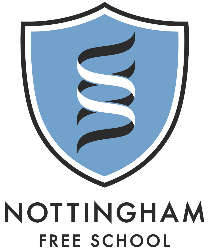 Each subject has set tasks for you to complete, mainly based on your subject knowledge organisers which are all on the school website under the study support – homework tabs: https://www.nottinghamfreeschool.co.uk/page.php?d=homework&p=year9to11: Key knowledge organisers have also been included in this pack.You will be expected to show these tasks to your class teachers when you return to school. If you finish these, then complete the extension tasks or work on other knowledge organisers on the website. They have given you some suggested ways to complete these; you may choose a different method, however, you must use a variety and not just copy the knowledge organiser work. You have some templates and flashcards to use if needed – all work should be in your blue study book. You can work on paper if this becomes full.Tick each task when complete – there are extension tasks to choose from if you finish the set work.EnglishMathsSciencePhilosophy & EthicsHistoryGeographyArtSpanishDTFoodMusicDramaGCSE PEICT & Computer ScienceClassTeacherKnowledge Organisers  in order with suggested strategiesTick when complete9a1Mr Cleveley9a2Miss Furlong9b1Mr Sadler-Penn9b2Miss GrantLord of The Flies – create mind maps or another recall strategy on the main areas of the KO: Plot summary, Characters, themes, context, symbols, key quotations. Don’t forget to test yourself using your LOTF KO Tests booklet!!Create a timeline of the plot and add on key events with any important quotations from the novel. Read as much of the novel as you can. There is an audiobook on youtube if you do not have access to a copy of the textA link can be found here: https://www.youtube.com/watch?v=fDb-4m4O9QEExtension activities if you want to do extra:BBC Bitesize Lord of the Flies: https://www.bbc.co.uk/bitesize/topics/zwt9mnbPaper 2 Language Use this link to find past exam papers and mark schemes for our exam board: https://www.aqa.org.uk/subjects/english/gcse/english-language-8700/assessment-resourcesComplete at least one full practice paper 2 and use the mark scheme to assess it.Extension activities if you want to do extra:BBC Bitesize Lord of the Flies: https://www.bbc.co.uk/bitesize/topics/zwt9mnbPaper 2 Language Use this link to find past exam papers and mark schemes for our exam board: https://www.aqa.org.uk/subjects/english/gcse/english-language-8700/assessment-resourcesComplete at least one full practice paper 2 and use the mark scheme to assess it.ClassTeacherKnowledge Organisers  in order with suggested strategiesTick when complete9a1Mr LandaIndividual tasks will be set on Hegarty Maths by your class teacherComplete the Higher Paper 1 and 2 in your packs9a2Miss CarterIndividual tasks will be set on Hegarty Maths by your class teacherComplete the Foundation Paper 1 and 2 in your packs9b1Dr WhottonIndividual tasks will be set on Hegarty Maths by your class teacherComplete the Foundation Paper 1 and 2 in your packs9b2Mr DownerIndividual tasks will be set on Hegarty Maths by your class teacherComplete the Foundation Paper 1 and 2 in your packsExtension activities if you want to do extra:BBC Bitesize KS4 Maths https://www.bbc.co.uk/bitesize/examspecs/z8sg6frMaths Made Easy https://mathsmadeeasy.co.uk/gcse-maths-revision/Scroll down for the full list of topics or use the search tool.Extension activities if you want to do extra:BBC Bitesize KS4 Maths https://www.bbc.co.uk/bitesize/examspecs/z8sg6frMaths Made Easy https://mathsmadeeasy.co.uk/gcse-maths-revision/Scroll down for the full list of topics or use the search tool.ClassTeacherKnowledge Organisers  in order with suggested strategiesTick when complete9a1Mr StewardsonMrs MachanMr StrachanBiology Mr Stewardson – (B4) Organisation (II) - create a mind map (with diagrams where relevant) to summarise key areas, memorise all keywords and definitions using flash cards. Test yourself using the ‘organisation II’ section on Seneca AQA Biology GCSE higher. (BBC bitesize and youtube are great resources to use)Chemistry Mr Strachan – Chemistry C5 Chemical Changes KO - create a mind map (with diagrams where relevant) to summarise key areas, memorise all keywords and definitions using flash cards. Test yourself using the ‘organisation II’ section on Seneca AQA Chemistry GCSE higher. (BBC bitesize and youtube are great resources to use)Physics Mrs Machan – P5 –Electricity- create a mind map to summarise key areas. Test yourself using the core questions Complete the assignments set on Seneca learning by assigning to the class 9a1 Physics – code: slvj0vdtd09a2Mr StewardsonMr StrachanMrs JohalBiology Mr Stewardson – same as above Chemistry Mr Strachan – same as above Physics Mrs Johal – P4 Electric circuits - create a mind map to summarise key areas, memorise all keywords and definitions using flash cards. Test yourself using the ‘electricity’ section on Seneca AQA Physics GCSE higher.9b1Mr PhillipsMrs MachanMiss DickonBiology Mr Phillips - B4 - Organising animals and plants: make sure that you learn all of the key terms and definitions (using your preferred revision methods e.g. mind mapping, clock learning etc.). Make flashcards to summarise key points. You could log on to https://tinycards.duolingo.com/ to make your flashcards.Chemistry Mrs Machan – C6 –Chemical reactions- create a mind map to summarise key areas. Test yourself using the core questionsComplete the assignments set on Seneca learning by assigning to the class 9b1 Chemistry – code: uoc8wwtajmPhysics Miss Dickon – P4 Electric circuits - create a mind map to summarise key areas, memorise all keywords and definitions using flash cards. Test yourself using the ‘electricity’ section on Seneca AQA Physics GCSE foundation.9b2Mr PhillipsMrs JohalMiss DickonBiology Mr Phillips – same as above Chemistry Mrs Johal – C5 Chemical changes - create a mind map to summarise key areas, memorise all keywords and definitions using flash cards. Test yourself using the ‘Chemical changes’ section on Seneca AQA Chemistry GCSE foundation.Physics Miss Dickon – P4 Electric circuits - create a mind map to summarise key areas, memorise all keywords and definitions using flash cards. Test yourself using the ‘electricity’ section on Seneca AQA Physics GCSE foundation.Extension activities if you want to do extra:Physics – P5 Electricity in the home - create a mind map to summarise key areas, memorise all keywords and definitions using flash cards. Test yourself using the ‘Electricity’ section on Seneca AQA Physics GCSE Higher or foundation.Chemistry – C6 Electrolysis - create a mind map to summarise key areas, memorise all keywords and definitions using flash cards. Test yourself using the ‘Chemical changes’ section on Seneca AQA Chemistry GCSE Higher or foundation.Extension activities if you want to do extra:Physics – P5 Electricity in the home - create a mind map to summarise key areas, memorise all keywords and definitions using flash cards. Test yourself using the ‘Electricity’ section on Seneca AQA Physics GCSE Higher or foundation.Chemistry – C6 Electrolysis - create a mind map to summarise key areas, memorise all keywords and definitions using flash cards. Test yourself using the ‘Chemical changes’ section on Seneca AQA Chemistry GCSE Higher or foundation.ClassTeacherKnowledge Organisers  in order with suggested strategiesTick when complete9B Full CourseMrs InglisCrime and Punishment KOFlashcards on teachings on the whole KOHuman Rights and Social Justice KO (in pack)Section1: Mind map in prejudice and discrimination in religionSection 3: Flashcards on human rightsShort CourseWar, Peace and Justice KOPeace and Justice: Flashcards on key terms and teachingsViolence and violent protest: Flashcards on key terms and teachingsJust War Holy War: Mind map on eachExtension activities if you want to do extra:Full Course: Look up the Declaration of Human RightsShort Course: Research an example of a Holy war Extension activities if you want to do extra:Full Course: Look up the Declaration of Human RightsShort Course: Research an example of a Holy war ClassTeacherKnowledge Organisers  in order with suggested strategiesTick when complete9AMiss Harmer-WestonModern Public Health Timeline: Read and create a mindmap of the important features. Identify the FACTORS that are important to Modern Day Medicine and create flashcards for these.Then move to Normans, Anglo-Saxon Society KO. Read through the slides and then create a leaflet that is advertising an exclusive experience to time travel to Anglo-Saxon times. Use a computer programme or pen/colouring pencils and be as creative as you like 9BMiss HeathcoteModern Public Health Timeline: Read and create a mindmap of the important features. Identify the FACTORS that are important to Modern Day Medicine and create flashcards for these.Then move to Normans, Anglo-Saxon Society KO. Read through the slides and then create a leaflet that is advertising an exclusive experience to time travel to Anglo-Saxon times. Use a computer programme or pen/colouring pencils and be as creative as you like Extension activities if you want to do extra:16 mark Factor Q: Has government been the main factor leading to improvements in public health since 1250? Pupils need to consider the following: the creation of the NHS in 1946, the role of individuals such as John Snow in the Victorian Age, and one other factor of their choosing. 3 X PEEL + a conclusion.Extension activities if you want to do extra:16 mark Factor Q: Has government been the main factor leading to improvements in public health since 1250? Pupils need to consider the following: the creation of the NHS in 1946, the role of individuals such as John Snow in the Victorian Age, and one other factor of their choosing. 3 X PEEL + a conclusion.ClassTeacherKnowledge Organisers  in order with suggested strategiesTick when complete9AMiss DettonResource Management Unit – Human Geography KO pages 14 –19. A variety of activities are applicable here such as: posters, mind maps, flashcards, look cover write and check and general notes.  9BMiss DettonResource Management Unit – Human Geography KO pages 14 –19. A variety of activities are applicable here such as: posters, mind maps, flashcards, look cover write and check and general notes.  9DMr HurstResource Management Unit – Human Geography KO pages 14 –19. A variety of activities are applicable here such as: posters, mind maps, flashcards, look cover write and check and general notes.  Extension activities if you want to do extra:See BBC bitesize – GCSE, GEOGRAPHY, AQA: complete the reading and quizzes. Extension activities if you want to do extra:See BBC bitesize – GCSE, GEOGRAPHY, AQA: complete the reading and quizzes. ClassTeacherFurther Art studies of Natural FormTick when complete9CMrs WilkenUsing natural forms around your house and/or garden create a series of at least 4 good quality drawings using whatever materials are available to you.Extension activities if you want to do extra:If you are able to research then find a natural form artist that you like and present a page on them with information, your opinion and how they inspire you.Then create at least one response to their work.Extension activities if you want to do extra:If you are able to research then find a natural form artist that you like and present a page on them with information, your opinion and how they inspire you.Then create at least one response to their work.ClassTeacherKnowledge Organisers  in order with suggested strategiesTick when complete9B, 9CMrs Barrett9DMr Payan SanchezKO 3 Quizlet: https://quizlet.com/_5kxhyx?x=1jqt&i=191fbz Vocab Quizlets:What is he/she like as a person: https://quizlet.com/_4ish32?x=1jqt&i=191fbz What is a good friend like: https://quizlet.com/_4isi7t?x=1jqt&i=191fbzWhat apps do you use?:https://quizlet.com/_4dynl1?x=1jqt&i=191fbzWhat are you doing?:https://quizlet.com/_4dypn7?x=1jqt&i=191fbzReading:https://quizlet.com/_4fc655?x=1jqt&i=191fbz  Extension activities if you want to do extra:Practise ‘KO 4 Free time’ Quizlet: https://quizlet.com/_5kxgvb?x=1jqt&i=191fbz Practise ‘KO 5 Cities’ Quizlet: https://quizlet.com/_5kmmnr?x=1jqt&i=191fbz Practise Seneca GCSE Spanish www.senecalearning.com Practise your speaking flash cards Do some Spanish writing and email it to your teacher Revise previous KOs and sections of vocabulary (listed on pink sheet given to you)Complete the Edexcel exam questions pack given to youComplex structures Quizlet: https://quizlet.com/_5tdr6k?x=1jqt&i=191fbz Link words/connectives Quizlet: https://quizlet.com/_5tdsme?x=1jqt&i=191fbz Key verbs practice: https://quizlet.com/_4f3njh?x=1jqt&i=191fbz Extension activities if you want to do extra:Practise ‘KO 4 Free time’ Quizlet: https://quizlet.com/_5kxgvb?x=1jqt&i=191fbz Practise ‘KO 5 Cities’ Quizlet: https://quizlet.com/_5kmmnr?x=1jqt&i=191fbz Practise Seneca GCSE Spanish www.senecalearning.com Practise your speaking flash cards Do some Spanish writing and email it to your teacher Revise previous KOs and sections of vocabulary (listed on pink sheet given to you)Complete the Edexcel exam questions pack given to youComplex structures Quizlet: https://quizlet.com/_5tdr6k?x=1jqt&i=191fbz Link words/connectives Quizlet: https://quizlet.com/_5tdsme?x=1jqt&i=191fbz Key verbs practice: https://quizlet.com/_4f3njh?x=1jqt&i=191fbz ClassTeacherKnowledge Organisers  in order with suggested strategiesTick when complete9BMiss CockayneRequirements of a design specification: Use page one to make a product analysis based on products you have in the home. Page two: clock learning page on manufacturing considerations.Page three: create flashcards that you can use for revisionExtension activities if you want to do extra:Create some paper/card models of bike lightsExtension activities if you want to do extra:Create some paper/card models of bike lightsClassTeacherKnowledge Organisers  in order with suggested strategiesTick when complete9DMiss RadfordFood skills 1- create flash cards with all the key food skills, you can help at home by practicing some of these skills and cooking dishes. Food skills 2- Mind map all the key words and definitions. Find recipes that demonstrate these skills.Extension activities if you want to do extra:Seneca: AQA food preparation and nutritionExtension activities if you want to do extra:Seneca: AQA food preparation and nutritionClassTeacherKnowledge Organisers  in order with suggested strategiesTick when complete9DMiss WilsonBach – Brandenburg Concerto KO – Use a mind map based around the DRSMITTTHDynamics, Rhythm and Structure – Look, Cover, Write, Check/FlashcardsMelody, Instrumentation and Tempo – Look, Cover, Write, Check/FlashcardsTexture, Tonality and Harmony - Look, Cover, Write, Check/FlashcardsExtension activities if you want to do extra:Listen to all the set works (These can be found on the website) and listen to music that relates to the set works. This can be practice for your unfamiliar listening. Compare the music to the set works. What links can you make to the set works?Senaca Learning – Look at the information on Seneca based around Brandenburg Concerto.Extension activities if you want to do extra:Listen to all the set works (These can be found on the website) and listen to music that relates to the set works. This can be practice for your unfamiliar listening. Compare the music to the set works. What links can you make to the set works?Senaca Learning – Look at the information on Seneca based around Brandenburg Concerto.ClassTeacherCGP STUDY GUIDE BLOOD BROTHERS AND BLOOD BROTHERS TEXTYou can write in / highlight your study guides as these are yours to keep. Keep an eye on your school email and website as I will be emailing any amendments/updates/exam questions to you as well as information about additional knowledge organisers that are added to the Drama section of the school website. Tick when complete9AMrs ClarkeRead ‘Blood Brothers’ play text from start to finish. (Please do not make notes in the school copy – if you buy your own you can annotate that one.)It is important you deal with the BLOOD BROTHERS study book in sections and do any revision questions or tasks that are outlined along the way. This will improve your overall understanding of the play and give you great background knowledge that will be useful for the exam. Use strategies that will help you remember key information such as mind maps, flashcards, tables of information. Do not just copy work out of the book. Complete Introduction Pages 1-5 of your study book. Do the reading and tasks that are referred to. Section One : Context and Themes:Britain in the late 20th century (p6-7)Social class (p8)Family structure and gender (p10)Growing up in the late 20th century (p11)Willy Russell (p12)The Play on Stage (p13-14)PRACTISE QUESTIONS Page 15Section Two: Playwright’s Techniques:Form and Genre (p17)Structure (p18)Style (p19)Mood and atmosphere (p20)Stage directions (p21)Speech and language (p22)PRACTISE QUESTIONS Page 24Section Three: Character and Performance (p26-40)Create a character profile for each of the main characters, using the study guide to help you.Mrs Lyons, Mrs Johnstone, Mickey, Edward, Linda, Sammy, The Narrator, Other characters.PRACTISE QUESTIONS PAGE 42Extension activities if you want to do extra:Continue with the study guide to better consolidate your knowledge of the play.Extension activities if you want to do extra:Continue with the study guide to better consolidate your knowledge of the play.ClassTeacherKnowledge Organisers in order with suggested strategiesTick when complete9AMrs Singleton-JonesPrinciples of Training, Methods of Training and Warm Ups + Cool Downs KOCreate a mind map of the ‘Principles of Training (SPOR)’ - Section AAdd an extension of the mind map to the ‘Overload’ branch, to include ‘FITT’ – Section ACreate flashcards to help memorise the 8 ‘Training Methods’ – Section BCreate a table with the following headings, to learn the contents and benefits of warm-ups and cool downs – Section CContents of a Warm-UpBenefits of a Warm-UpContents of a Cool DownBenefits of a Cool DownHighlight each of the benefits of Warm-Ups and Cool Downs with a different colour for each of the body’s systems (recall from previous study) belowSkeletal SystemMuscular SystemCardviovascular SystemRespiratory SystemComplete the following revision/learn sections of our Seneca Learning Class Code (xti9os6ske)Principles of TrainingMethods of TrainingWarm-Ups and Cool DownsExtension activities if you want to do extra:Complete the test sections of our Seneca Learning Class CodePrinciples of TrainingMethods of TrainingWarm-Ups and Cool DownsExtension activities if you want to do extra:Complete the test sections of our Seneca Learning Class CodePrinciples of TrainingMethods of TrainingWarm-Ups and Cool DownsClassTeacherKnowledge Organisers  in order with suggested strategiesTick when complete9A ICTMr TakpaulLO2 – Target Audience LO2 – Health and Safety LO2 – File TypesFor each of the above please create a range of mind maps, revision notes and flash cards that cover the content as this will be required for your exam in the future which is worth 25% of your mark. 9C Computer ScienceMr Takpaul 1.4 Wired and wireless 1.5 The Internet For each of the above please create a range of mind maps, revision notes and flash cards that cover the contentAlso go back through the 1.1 – 1.3 KOs to make sure you have revised the content we have already gone through Extension activities if you want to do extra:Craig and Dave spec 277 video for 1.1 on YoutubeCraig and Dave spec 277 video for 1.2 on YoutubeCraig and Dave spec 277 video for 1.3 on YoutubeCraig and Dave spec 277 video for 1.4 on YoutubeCraig and Dave spec 277 video for 1.5 on YoutubeExtension activities if you want to do extra:Craig and Dave spec 277 video for 1.1 on YoutubeCraig and Dave spec 277 video for 1.2 on YoutubeCraig and Dave spec 277 video for 1.3 on YoutubeCraig and Dave spec 277 video for 1.4 on YoutubeCraig and Dave spec 277 video for 1.5 on Youtube